WGA 2021-22  Notification of Audit CompletionNote for auditors and preparersThe new OSCAR 2 system require some changes to the CG05 process. Please read these instructions carefully:Instructions for managementWhen you reach step 6 of the OSCAR 2 workflow, you will be able to generate a final audit report, with all changes requested for the cycle 2 submission.Please pass this report to the component auditors who will review and confirm if they are happy that this reflects the final position.Once they have confirmed they are happy with the final position please click step 7 in the OSCAR 2 workflow. This will complete the submission.Once completed, please fill in part A of this form and provide to your auditors.Instructions for auditorsOnce you have received a CG05 form with part A complete, please complete part BOnce completed, send the completed form, along with a copy of the agreed, final audit report to the following email addresses:For Local Government bodies: LG_WGAreturns@hmtreasury.gov.ukFor Central Government bodies: WGA.Team@hmtreasury.gov.ukAuditors do not need to send Assurance certificates to HM Treasury as part of this process. PART A-TO BE COMPLETED BY COMPONENT MANAGEMENTName of Body:	_______________________Body CPID:	_______________________CertificationI certify that the audit of the WGA submission was completed on [date].Sub-consolidation (delete if not applicable)  I certify that the audit of the WGA sub-consolidation was completed on [date].Audit AdjustmentsThe number of material audit adjustments arising from the audit is [number].Details of any agreed audit adjustments are attached. These adjustments [have not been processed/ have been processed and no further action is required]*.[No audit adjustments were required] Consolidation Manager	Name	_______________________	Date:	_______________________PART B-TO BE COMPLETED BY COMPONENT AUDITORName of Body:	_______________________Body CPID:	_______________________CertificationThe attached cycle 2 audit report is an accurate reflection of the final audited results for this componentThe attached cycle 2 audit report is the same as the one submitted to the central NAO audit team. Audit Contact	Name	_______________________	Date:	_______________________	Signature:	_______________________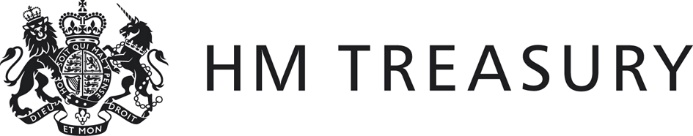 Form CG05